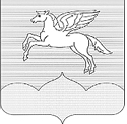 ПСКОВСКАЯ ОБЛАСТЬПУШКИНОГОРСКИЙ РАЙОНСОБРАНИЕ ДЕПУТАТОВ ГОРОДСКОГО ПОСЕЛЕНИЯ«ПУШКИНОГОРЬЕ»Р Е Ш Е Н И Е (проект)от    .01.2019 №рп Пушкинские ГорыПринято на ___  очередной сессии Собрания депутатовГородского поселения «Пушкиногорье» второго созываОб установлении размера цены земельных  участков, находящихся в собственности муниципального образования «Пушкиногорье»  и выделенных в счет невостребованныхземельных долей»     В соответствии со статьями 1,11,39.4 Земельного кодекса Росссийской Федерации, ст. Федерального закона от 24.07.2002 года № 101-ФЗ «Об обороте земель сельскохозяйственного назначения», Федеральным законом от 06.10.2003 г. № 131-ФЗ «Об общих принципах организации местного самоуправления в Российской Федерации», руководствуясь Уставом муниципального образования «Пушкиногорье»,                Собрание депутатов городского поселения «Пушкиногорье»                                                              РЕШИЛО:1.  Установить цену земельных участков, находящихся в собственности муниципального образования «Пушкиногорье» и выделенных в счет невостребованных земельных долей, при их передаче без проведения торгов в собственность использующим такие земельные участки сельскохозяйственным организациям или крестьянским (фермерским) хозяйствам, в случае если сельскохозяйственная организация или крестьянское (фермерское) хозяйство обратились с заявлением о заключении договора купли-продажи таких земельных участков в течение шести месяцев с момента государственной регистрации права  муниципальной собственности на такие земельные участки, в размере 15% их кадастровой стоимости.2.  Настоящее решение вступает в силу после его официального опубликования (обнародования)3.  Опубликовать (обнародовать) настоящее решение в установленном порядке. Глава городского поселения «Пушкиногорье»                                                                         Ю.А.Гусев